 „Антимикробна резистенција - изазови и могућности у свакодневном раду са пацијентима“програм континуиране едукације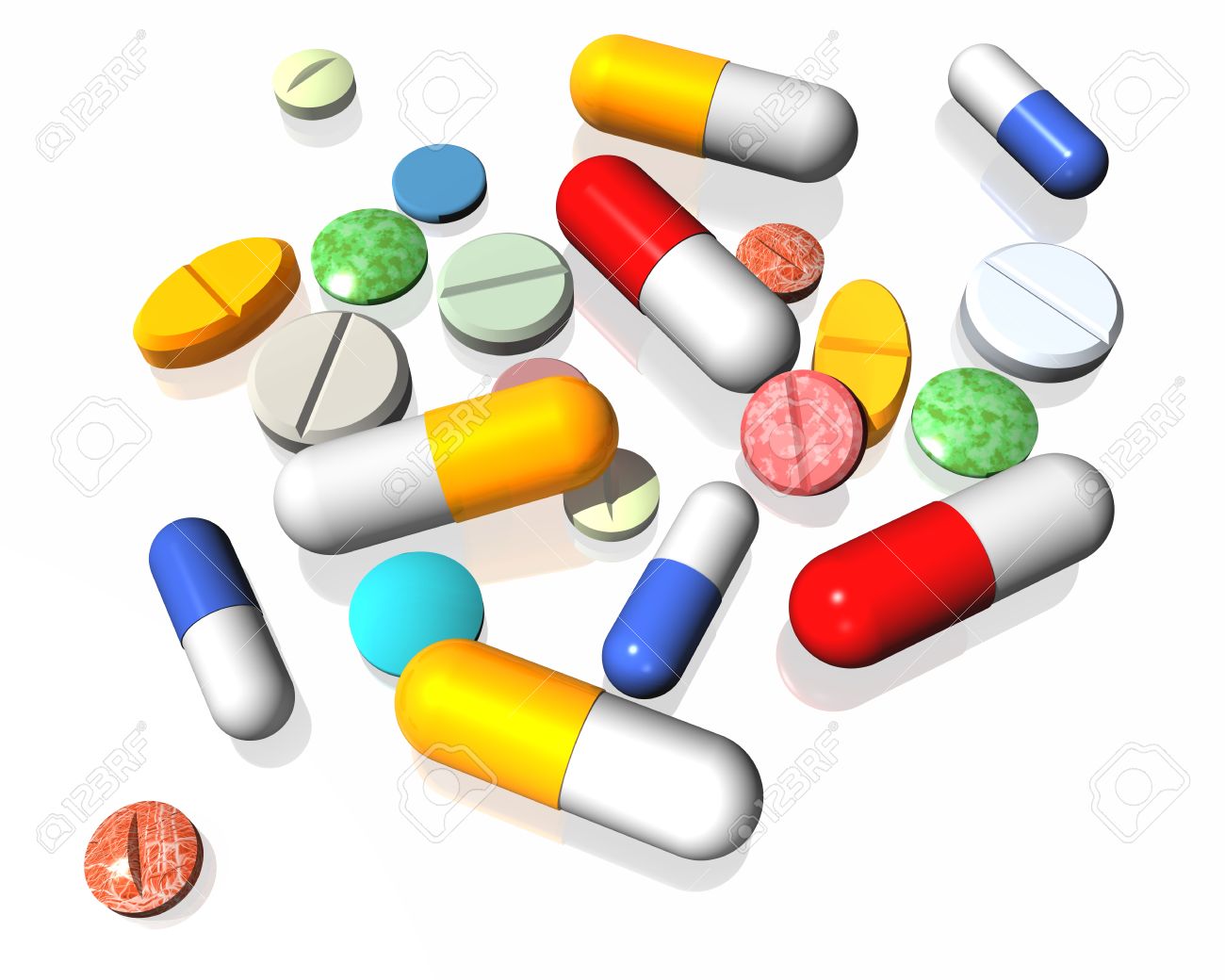 СатницаТемаПредавач10.30-11.00Регистрација учесника11.00-11.10Отварање симпозијума – поздравна реч директора Завода за јавно здравље ПанчевоПрим др Љиљана Лазић11.10-11.40Антимикробна резистенција – глобална претња јавном здрављуПроф др Ивана Ћирковић, Медицински факултет у Београду11.40-11.55Антимикробна резистенција из перспективе безбедности хранеДр Аурора Бељин, спец.микробиологије са паразитологијом, ГЗЗЈЗ Београд11.55-12.10Значај добре интерпретације микробиолошких извештаја у контроли антимикробне резистенцијеДр Јелена Минић  Васић, спец.микробиологије са паразитологијом, ЗЗЈЗ Панчево12.10-12.30Физиолошка основа хуморалног имунског одговора на бактеријску инфекцијуДоцент др Игор Пантић, Медицински факултет у Београду12.30-13.15Коктел13.15-13.30Приказ осетљивости бактерија изолованих из узорака урина, брисева носа и површинских рана са територије Јужнобанатског окрука за период првих 6 месеци 2017. године и значај адекватног избора антибиотикаМр сц др Јелена Глуваков, спец.микробиологије са паразитологијом, ЗЗЈЗ Панчево13.30-13.45Испитивање осетљивости бактерија изолованих из примарно стерилних узорака са акцентом на хемокултуре у Општој болници Панчево у периоду од 01.01.2016. до 30.06.2017.Др Светлана Радисављевић, спец.микробиологије са паразитологијом, ОБ Панчево13.45-14.00Законска регулатива и резистенције узрочника заразне болести на антимикробне лекове код болничких инфекција у ОБ Панчево и ОБ ВршацДр Оливера Станишић, спец.епидемиологије, ЗЗЈЗ Панчево14.00-14.15Клинички аспекти антибиотске резистенцијеДр Сузана Маслак, спец.инфектолог, субспец.клинички фармаколог, ОБ Панчево14.15-14.30Примена антибиотика у гинекологији и значај вагиналног микробиомаДр Растко Васић, спец.гинекологије и акушерства, ОБ Панчево14.30-14.45Рационална употреба антибиотика у респираторним инфекцијама код децеДр Слободан Продановић, спец.пулмологије, ОБ Панчево14.45-15.00Евалуација и затварање симпозијума